Der Point-Alpha-PreisDer Point-Alpha-PreisDer Point-Alpha-Preis wird als Erinnerung an die friedliche Wiedervereinigung Deutschlands und für besondere Verdienste um die deutsche und europäische Einheit in Frieden und Freiheit verliehen. Die Auszeichnung ist nach dem historischen Ort Point Alpha benannt. Im Jahr 2005 wurde der Point-Alpha-Preis erstmalig auf dem ehemaligen US-Beobachtungsstützpunkt an George W. Bush senior, Michail Gorbatschow und Helmut Kohl – unter deren politischer Führung die Frage der deutschen Wiedervereinigung 1989/90 verhandelt wurde – verliehen. Zu den weiteren Preisträgern zählten bisher Václav Havel, der ehem. tschechische Staatspräsident und stellvertretend für die DDR-Bürgerbewegung Freya Klier, Dr. Ehrhart Neubert sowie Konrad Weiß. Im Jahr 2010 wurden Altbundeskanzler Helmut Schmidt für seine Rolle im KSZE-Prozess und 2011 Felipe González, Ministerpräsident Spaniens a.D., für seine vorbehaltlose Unterstützung der deutschen Wiedervereinigung ausgezeichnet. 2013 erhielt den Preis Lech Wałęsa, 2014 der ehemalige ungarische Ministerpräsident Miklós Németh, 2015 Bundesfinanzminister Dr. Wolfgang Schäuble, 2016 Prof. Dr. Richard Schröder und 2017 Wolf Biermann. Am 17.06.2019 wurde der Präsident der Europäischen Kommission, Jean-Claude Juncker, mit dem Point-Alpha-Preis als Brückenbauer zwischen den verschiedenen Nationen und Interessen in Europa ausgezeichnet.Alle Geehrten haben sich in besonderen Maßen an der Wiedervereinigung, Einheit und Frieden verdient gemacht. Die Mitglieder des Kuratoriums sind sich einig, dass der historische Prozess der friedlichen Revolution von 1989 und die Hintergründe der Wiedervereinigung nicht in Vergessenheit geraten dürfen.Die Preisträger des Point-Alpha-Preises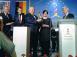 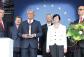 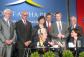 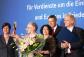 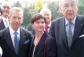 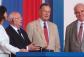 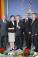 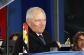 Der Preis versteht sich ausdrücklich auch als zukunftsweisend. Er will insbesondere jungen Menschen Beispiele und Vorbilder geben, er will junge Menschen informieren, sensibilisieren und motivieren, er will ihnen Hoffnung machen und Mut. Er will junge Menschen ermuntern, wachsam zu sein, sich einzumischen und mitzugestalten, damit Einheit und Frieden auf Dauer erhalten bleiben und gefestigt werden, sowohl in Deutschland als auch in Europa. Frau Christine Lieberknecht, Ministerpräsidentin a.D. des Landes Thüringen und ehemalige Präsidentin des Kuratoriums, sagte: „Wir wollen gemeinsam der Gefahr begegnen, das Bewusstsein für den unverzichtbaren Wert von Einheit und Freiheit unseres Vaterlandes in einem geeinten Europa zu verlieren."Mitglieder des Kuratoriums Deutsche Einheit:Präsident:Christian Hirte, MdBVizepräsident:
Dr. Jürgen Aretz, Staatssekretär a.D. des Landes ThüringenSekretär:
Prof. Dr. Norbert Kleinheyer, bis Februar 2013 Verbandsgeschäftsführer des Sparkassen- und Giroverbandes Hessen/Thüringen. Seit 2005 Honorarprofessor an der Universität Erfurt.Christian Carius, Staatsminister a. D. ThüringenDr. Walter Arnold, Staatssekretär a.D. HessenNiels Lund Chrestensen, IHK-Präsident Erfurt a.D.Dr. Martin Hein, Bischof i.R. der Evangelischen Kirche Kurhessen-WaldeckBruno Heller, Domkapitular und ehemaliger Caritasdirektor des Bistum ErfurtChristine Lieberknecht, Ministerpräsidentin Freistaat Thüringen a.D.Johann-Michael Möller, MDR-Hörfunkdirektor a.DProf. Dr. Rudolf Seiters, Bundesminister a. D.Gunter Weißgerber, Mitglied des deutschen Bundestags a.D.Dr. Heiko Wingenfeld, Oberbürgermeister der Stadt Fulda
 Spendenkonto Kuratorium Deutsche Einheit:
Wartburg-Sparkasse
IBAN: DE 17 8405 5050 0000 1910 00BIC: HELADEF1WAKDer Point-Alpha-PreisPoint-Alpha-Preis 2019Point-Alpha-Preis 2017Point-Alpha-Preis 2015Point-Alpha-Preis 2016Point-Alpha-Preis 2014Point-Alpha-Preis 2013Point-Alpha-Preis 2011Point-Alpha-Preis 2010Point-Alpha-Preis 2009Point-Alpha-Preis 2008Point-Alpha-Preis 2005Die Point Alpha Stiftung bei Facebook
Aktuelle Informationen und Berichte über die Point Alpha Stiftung finden Sie auch auf unserer Facebook-Seite.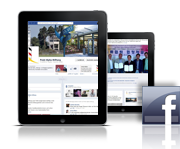 